ОтчётМКОУ «Львовская СОШ» Бабаюртовского района о проведении  недели позитива«Улыбнись жизни, ты ей нравишься» со 2 по 15 апреляЦель: формирование позитивного мышления (отношения к жизни) у всех участников образовательного процесса.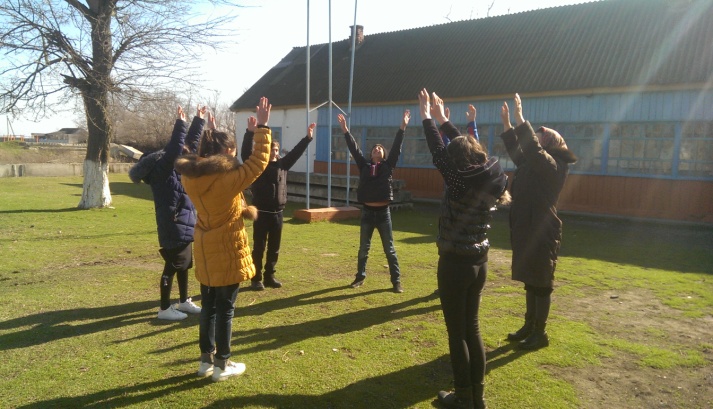 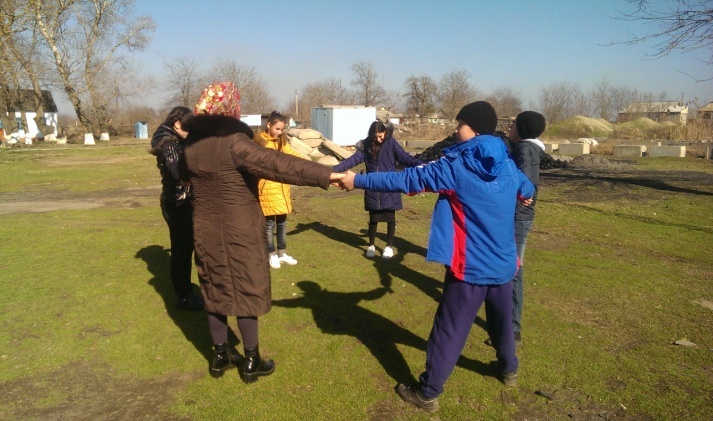 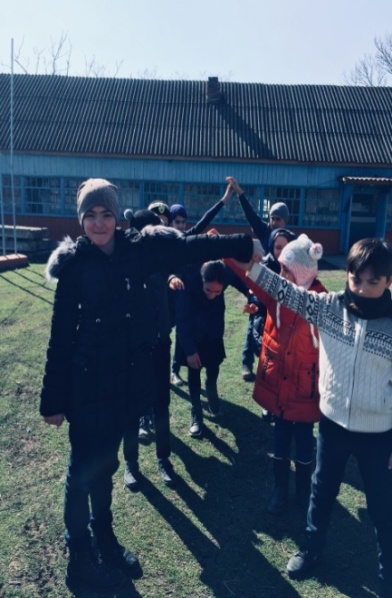 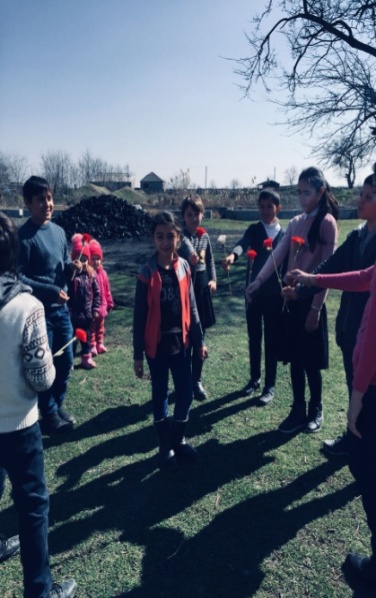 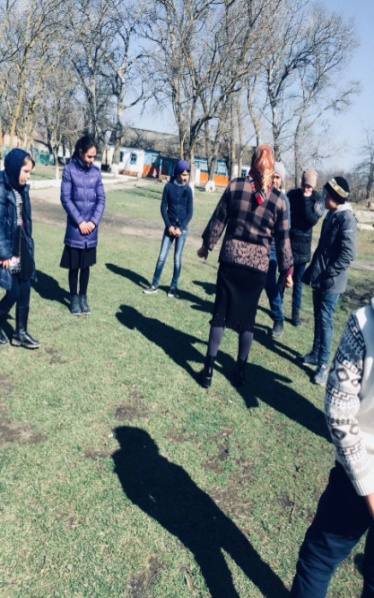 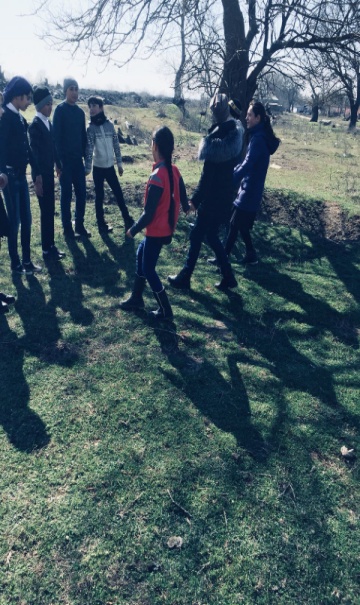 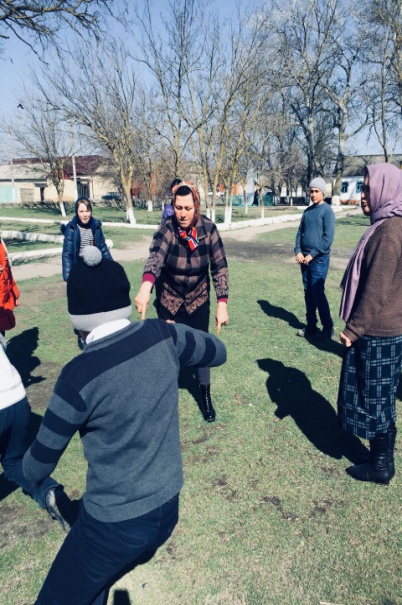 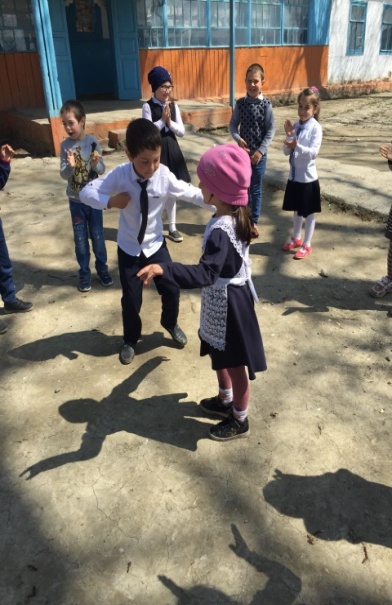 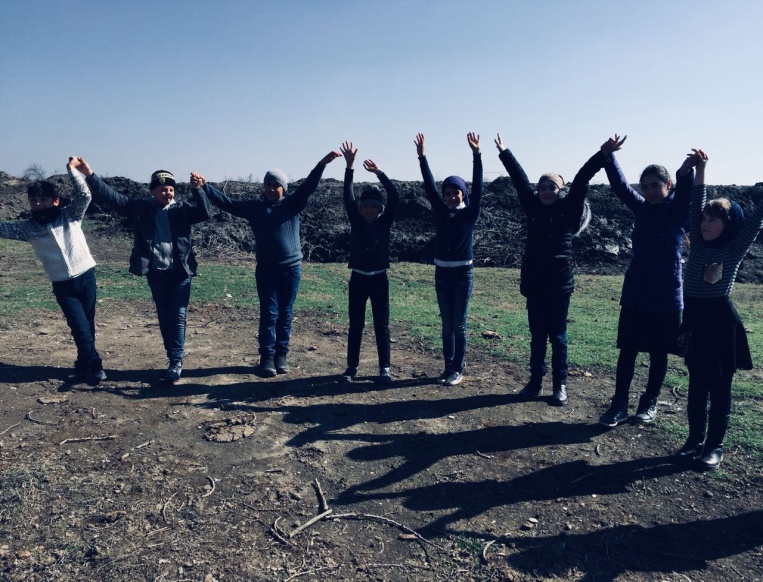 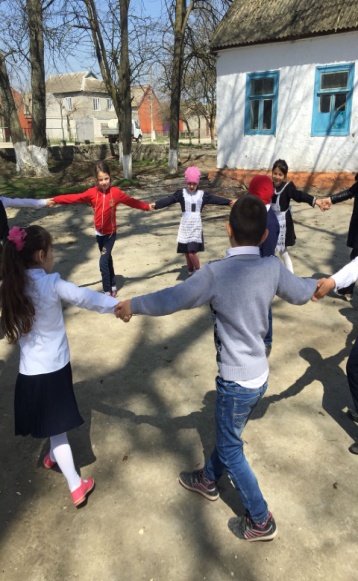 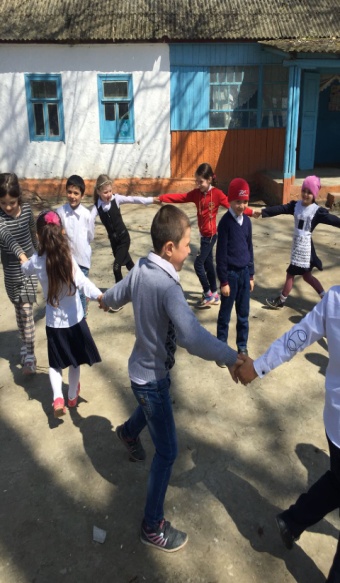 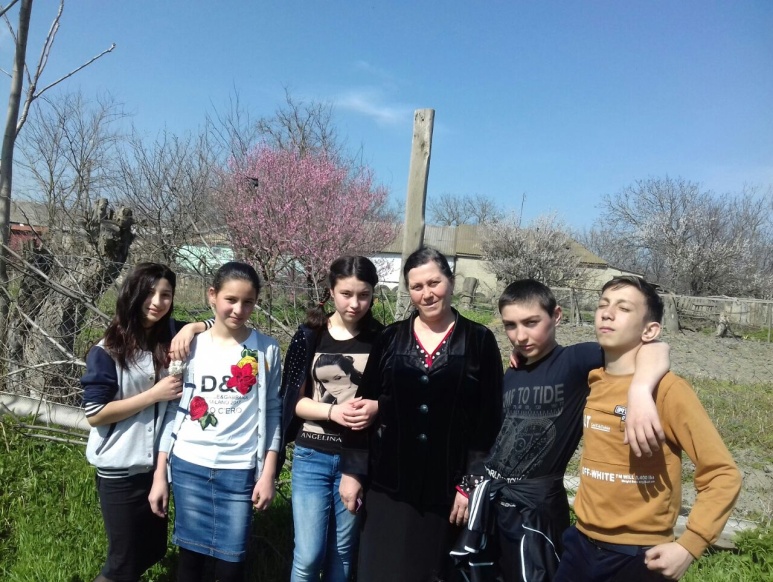 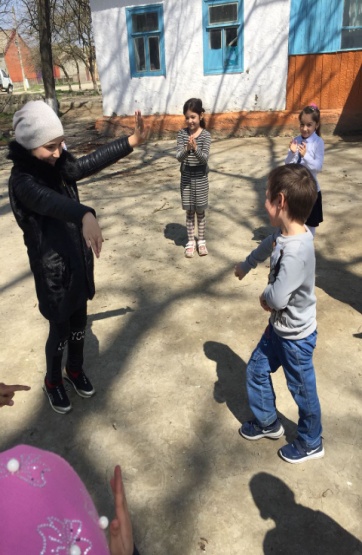 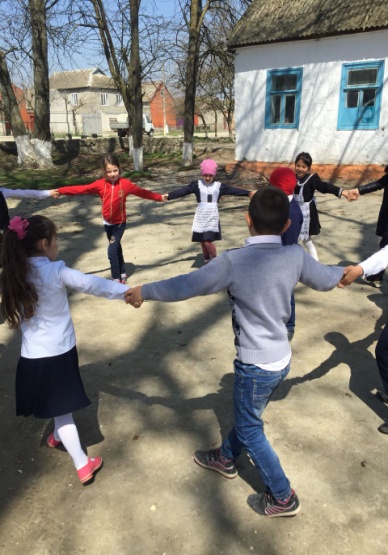 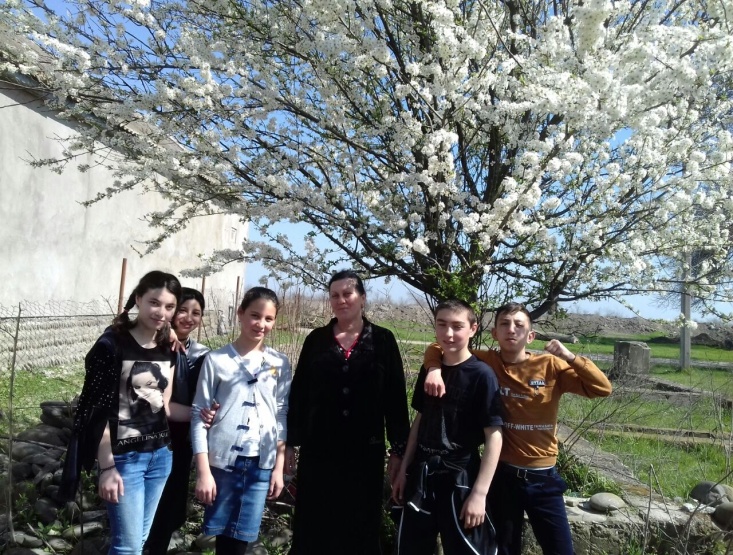 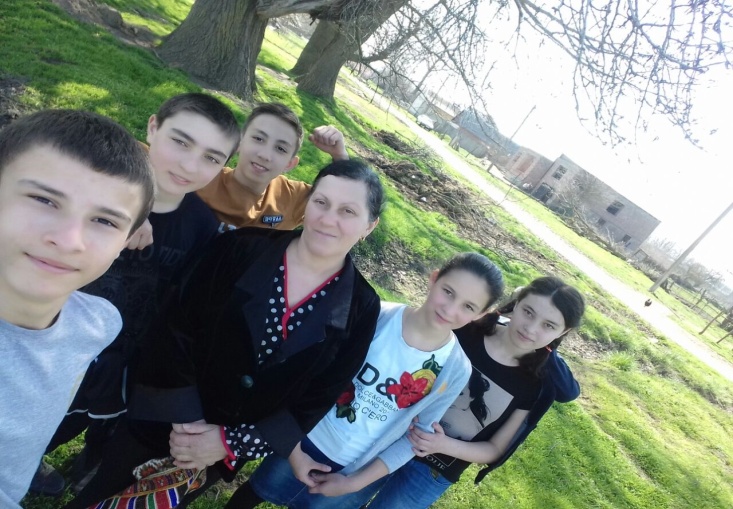 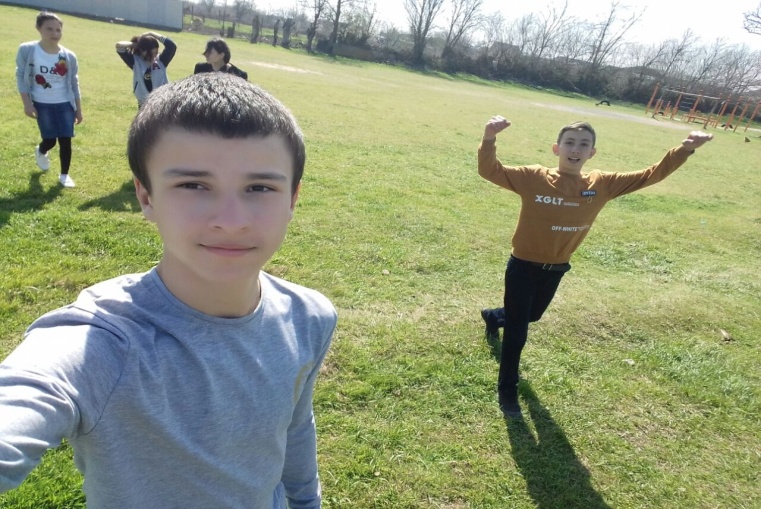 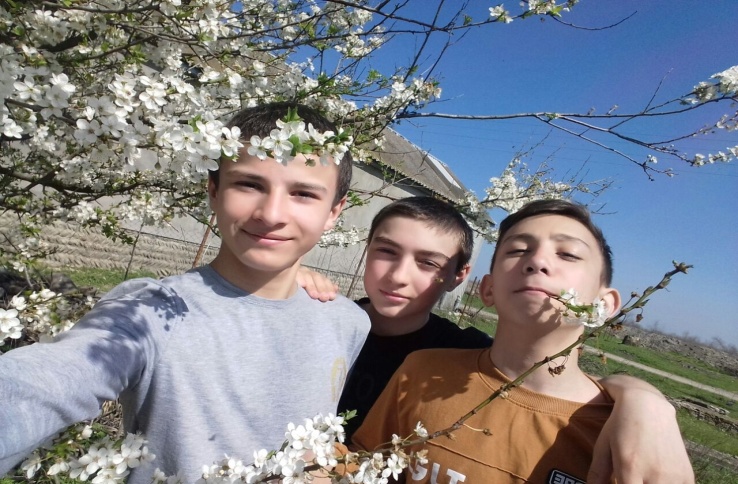 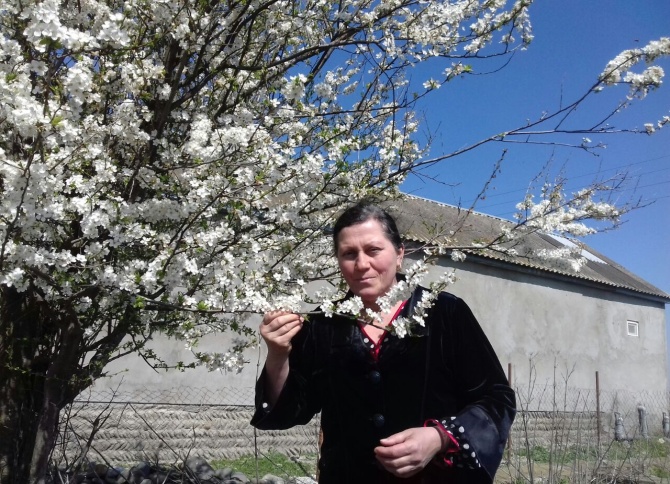 